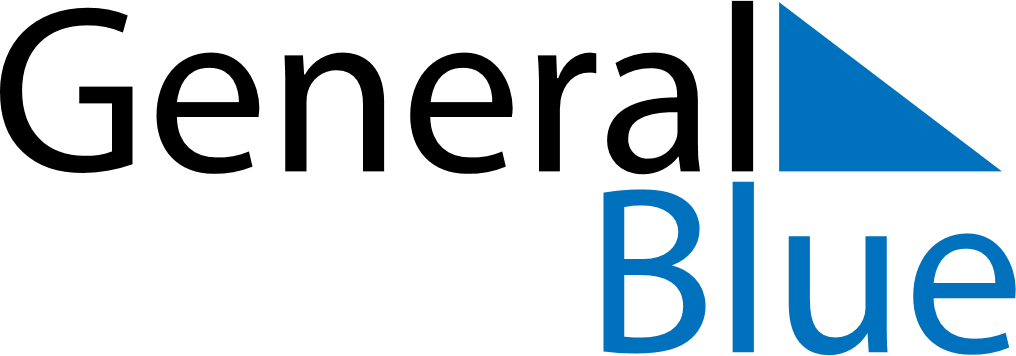 June 2022June 2022June 2022June 2022French GuianaFrench GuianaFrench GuianaMondayTuesdayWednesdayThursdayFridaySaturdaySaturdaySunday123445Pentecost678910111112Whit MondayAbolition of Slavery1314151617181819202122232425252627282930